OBJEDNÁVKOVÝ LIST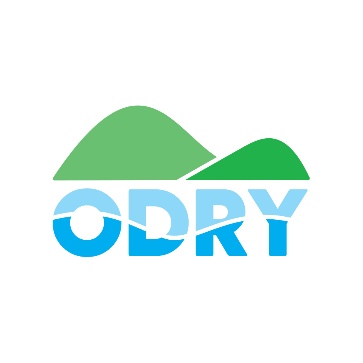 0017/OKŠ/2024Dodavatel:								Odběratel:Specifikace zboží/službyTermín a místo dodání:Cena v Kč: (bez DPH/s DPH)158500,- Kč (bez DPH) / 191785,- Kč (s DPH)Splatnost a forma úhrady:V Odrách, dne: 21.5.2024Vyřizuje:	Bc. Zuzana OrságováTelefon:	556768157E-mail:	zuzana.orsagova@odry.czOKŠ - Odbor kultury a školstvíSchvaluje: . . . . . . . . . . . . . . . . . . . . .      podpis odběratele